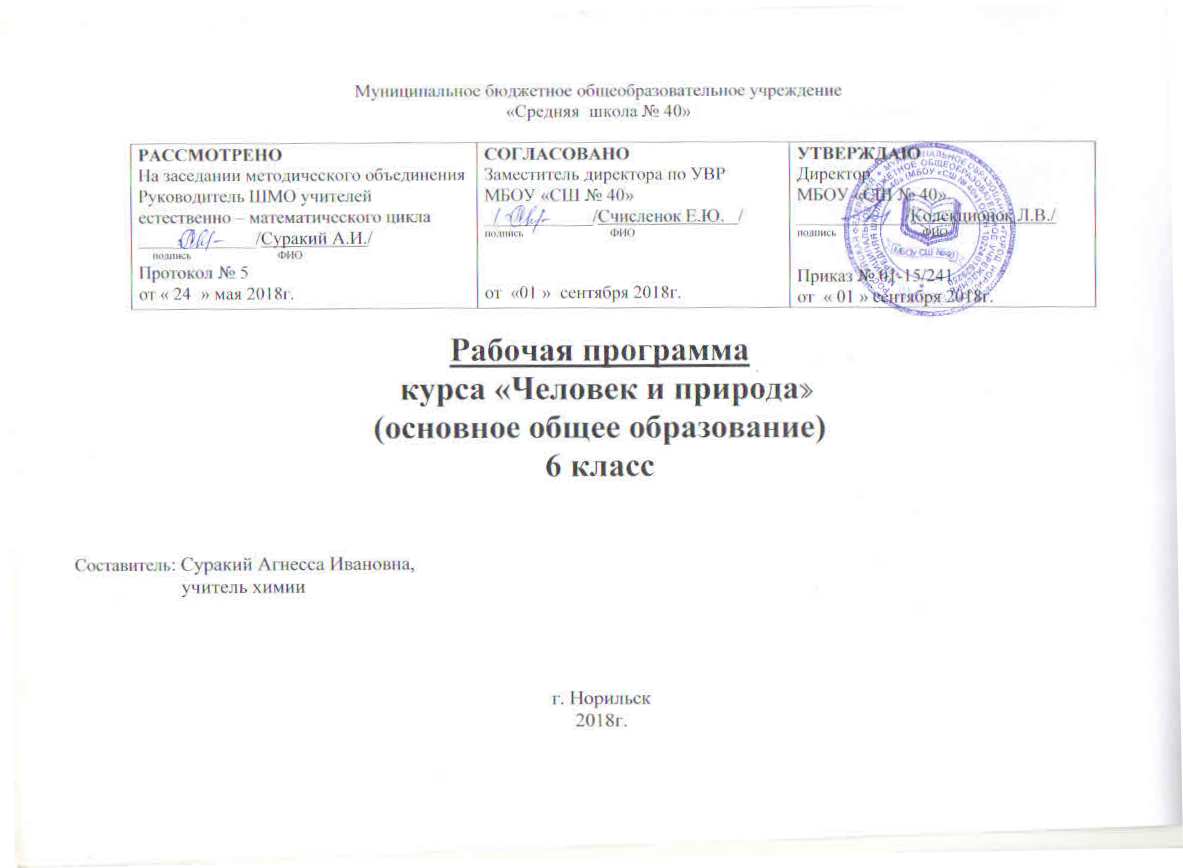           Рабочая программа составлена на основе авторской программы. Введение в естественно-научные предметы. Естествознание 5-6 классы(авт. Гуревич А.Е., Исаев Д.А., Понтак Л.С.) Издательство «Дрофа» Москва 2012. Программа соответствует федеральному образовательному стандарту основного общего образования (2010г.)Планируемые результаты освоения учебного предмета.        Личностные, метапредметные и предметные результаты освоениякурса «Человек и природа».Требования к результатам освоения данного курса в основной школе определяются ключевыми задачами общего образования, отражающими индивидуальные, общественные и государственные потребности, и включают личностные, метапредметные и предметные результаты освоения предмета.Личностными результатами изучения курса являются:Развитие познавательных интересов, интеллектуальных и творческих способностей учащихся;Формирование мотивации к изучению в дальнейшем физики;Воспитание ответственного отношения к природе, осознание необходимости защиты окружающей среды;Формирование личностного отношения друг к другу, к учителю.Метапредметными результатами изучения курса являются:Освоение приемов исследовательской деятельности (составление плана, использование приборов, формулировка выводов и т. п.);Формирование приемов работы с информацией, представленной в различной форме (таблицы, графики, рисунки и т. д.), на различных носителях (книги, Интернет, СБ, периодические издания и т. д.);Развитие коммуникативных умений и овладение опытом межличностной коммуникации (ведение дискуссии, работа в группах, выступление с сообщениями и т. д.).Предметными результатами изучения курса являются:Освоение базовых естественнонаучных знаний, необходимых для дальнейшего изучения систематических курсов естественных наук;Формирование элементарных исследовательских умений;Применение полученных знаний и умений для решения практических задач.Содержание рабочей программы6 КЛАСС (34 ч, 1 ч в неделю)Физические явления (3 часа)      Механическое движение. Виды механических движений Скорость. Относительность механического движения. Звук, источник звука. Эхолот.Лабораторные работы и опыты:Вычисление скорости движения бруска.Наблюдение источников звуков.Тепловые явления (4 часа)      Разнообразие тепловых явлений. Тепловое расширение тел. Плавление и отвердевание. Испарение и конденсация. Теплопередача.Лабораторная работа. От чего зависит скорость испарения жидкости.Электромагнитные явления (4 часа)      Электрический ток как направленное движение электрических зарядов. Сила тока. Амперметр. Ампер – единица измерения силы тока. Постоянный и переменный ток. Напряжение. Вольтметр. Вольт – единица измерения напряжения. Источники тока: батарейка, аккумулятор, генератор электрического тока (без рассмотрения их устройства).Электрические цепи. Параллельное и последовательное соединения.Действия тока. Тепловое действие тока. Лампы накаливания. Электронагревательные приборы. Магнитное действие тока. Электромагниты и их применение. Действие магнита на ток. Электродвигатели. Химическое действие тока.Лабораторные работы и опыты:Последовательное соединение.Параллельное соединение.Наблюдение различных действий тока.Сборка простейшего электромагнита.Действие на проводник с током.Световые явления  (5 часов)      Свет как источник информации человека об окружающем мире. Источники света: звезды, Солнце, электрические лампы и др.Прямолинейное распространение света, образование теней. Отражение света. Зеркала. Преломление света. Линзы, их типы и изменение сихпомощью формы светового пучка. Оптические приборы: фотоаппарат, проекционный аппарат, микроскоп, телескоп (назначение приборов, использование в них линз и зеркал).Глаз и очки. Разложение белого света в спектр. Радуга. Лабораторные работы и опыты:Наблюдение теней и полутеней.Изучение отражения света.Наблюдение отражения света в зеркале.Наблюдение преломления света.Получение изображений с помощью линзы.Химические явления (10 часов)      Химические реакции, их признаки и условия протекания. Сохранение массы вещества при химических реакциях. Реакции соединения и разложения. Горение, как реакция соединения. Оксиды (углекислый газ, негашеная известь, кварц); нахождение в природе, физические и химические свойства; применение. Кислоты, правила работы с кислотами. их применение. Основания. Свойства щелочей, правила работы сними, их физические и некоторые химические свойства; применение. Соли (поваренная соль, сода, мел, мрамор, известняк, медный купорос и др.). Наиболее характерные применения солей.Наиболее известные органические вещества – углеводы (глюкоза, сахароза, крахмал), некоторые их свойства, применение; белки, их роль в жизни человека, искусственная пища; жиры, их роль в жизни человека, использование в технике; природный газ и нефть, продукты их переработки.Лабораторные работы и опыты:Наблюдение физических и химических явлений.Действие кислот и оснований на индикаторы.Выяснение растворимости солей в воде.Распознавание крахмала.Человек и природа (8 часов)      Механизмы. Механическая работа. Энергия. Синтетические материалы. Механизмы – помощники человека. Простые механизмы, рычаг, наклонная плоскость, подвижный и неподвижный блоки; их назначение.Механическая работа, условия ее совершения. Джоуль – единица измерения работы.Энергия. Источники энергии. Различные виды топлива. Солнечная энергия, ее роль для жизни на Земле. Тепловые двигатели, двигатели внутреннего сгорания; их применение. Тепловые, атомные и гидроэлектростанции .Лабораторные работы и опыты:Измерение атмосферного давления барометром.Изготовление простейшего гигрометра.Знакомство с простыми механизмами.Вычисление механической работы.           Контрольных работ – 2, лабораторных работ-14.Лабораторные работыКалендарно-тематический план( 6а класс)Календарно-тематический план( 6 б класс)Тема, разделТема лабораторной работыЦели Тема 1. Физические явления.1. «Вычисление скорости движения бруска».2. «Наблюдение источников звуков».    Вычисление скорости движения ученика по классу. Вычисление скорости самодвижущейся тележки.      Научиться наблюдать за источником звука.Тема 2. Тепловые явления.3. «От чего зависит скорость испарения жидкости».      Определение факторов, от которых зависит скорость испарения жидкости.Тема 3. Электромагнитные явления.4. «Последовательное соединение».5. «Параллельное соединение».      Распознавание последовательного соединения.       Распознавание параллельного соединения.Тема 4. Световые явления.6. «Наблюдение теней и полутеней».7. «Наблюдение отражения света в зеркале».8. «Наблюдение преломления света».9. «Получение изображений с помощью линзы».Уметь объяснять причины солнечных и лунных затмений с помощью прибора солнечного и лунного затмения.Изучение закона отражения с помощью зеркал.       Наблюдение за преломлением света.      Наблюдение изображений в линзе.Тема 5. Химические явления.10. «Наблюдение физических и химических явлений».11. «Действие кислот и оснований на индикаторы».12. «Выяснение растворимости солей в воде».13. «Распознавание крахмала».      Научиться определять физические и химические явления. Признаки химических реакций.      Научиться определять изменение окраски индикаторов в кислой среде.       Научиться пользоваться таблицей растворимости.        Научиться решать экспериментальные задачи.Тема 6. Человек и природа.14. « Измерение атмосферного давления барометром».1    Научиться измерять атмосферное давление с помощью барометра.№ п/пДатаДатаТема урока№ п/ппланфактТема урокаIФизические явления(3 часа)Физические явления(3 часа)Физические явления(3 часа)104.09Механическое движение. Виды механического движения.211.09Скорость. Лабораторная работа №1 «Вычисление скорости движения бруска».318.09Звук, источник звука. Эхолот. Лабораторная работа №2 «Наблюдение источников звуков».IIТепловые явления (4 часов)Тепловые явления (4 часов)Тепловые явления (4 часов)425.09Разнообразие тепловых явлений. Тепловое расширение тел.502.10Плавление и отвердевание.609.10Испарение и конденсация. Лабораторная работа №3 «От чего зависит скорость испарения жидкости».716.10Теплопередача.III                                                                                                        Электромагнитные явления (4 часа)III                                                                                                        Электромагнитные явления (4 часа)III                                                                                                        Электромагнитные явления (4 часа)III                                                                                                        Электромагнитные явления (4 часа)823.10Электрический ток. Сила тока. Напряжение. Проводники и диэлектрики.906.11Последовательное  соединение проводников. Лабораторная работа №4 «Последовательное соединение».1013.11Параллельное соединение. Лабораторная работа №5 «Параллельное соединение».1120.11Связь между напряжением, сопротивлением, силой тока. Действие электрического тока. IV                                                                                                           Световые явления  (7 часов)IV                                                                                                           Световые явления  (7 часов)IV                                                                                                           Световые явления  (7 часов)IV                                                                                                           Световые явления  (7 часов)1227.11Свет. Источник света. Распространение света.1304.12Световой луч. Образование теней. Солнечное и лунное затмение. Лабораторная работа № 6. «Наблюдение теней и полутеней».1411.12Отражение света. Зеркала. Лабораторная работа №7 «Наблюдение отражения света в зеркале».1518.12Преломление света. Лабораторная работа №8 «Наблюдение  преломления света».1625.12Линзы. Лабораторная работа №9 «Получение  изображений с помощью линзы».1715.01Оптические приборы. Глаз и очки.1822.01Разложение белого света в спектр.  Цвет тел.V              Химические явления (10 часов)              Химические явления (10 часов)              Химические явления (10 часов)1929.01Химические явления. Закон сохранения массы веществ. Лабораторная работа № 10 «Наблюдение физических и химических явлений».2005.02Реакции соединения и разложения.2112.02Оксиды.2219.02Кислоты.2326.02Основания.2405.03Лабораторная работа №11 «Действие кислот и оснований на индикаторы».2512.03Соли. Лабораторная работа №12 «Выяснение растворимости солей в воде».2626.03Белки, жиры и углеводы.2702.04Лабораторная работа №13 «Распознавание крахмала».2809.04Обобщение и систематизация знаний по теме «Химические явления».2916.04Контрольная работа №1 по теме «Химические явления».VI.                                                                                                                 Человек и природа (8 часов)VI.                                                                                                                 Человек и природа (8 часов)VI.                                                                                                                 Человек и природа (8 часов)VI.                                                                                                                 Человек и природа (8 часов)3023.04Атмосфера. Барометр. Лабораторная работа №14 «Измерение атмосферного давления барометром».3130.04Влажность воздуха. Гигрометр и психрометр.3207.05Механизмы. Механическая работа. 3314.05Энергия. Механическая энергия. Источники энергии.3421.05Контрольная работа №2 по теме «Человек и природа».№ п/пДатаДатаТема урока№ п/ппланфактТема урокаIФизические явления (3 часа)Физические явления (3 часа)Физические явления (3 часа)107.09Механическое движение. Виды механического движения.214.09Скорость. Лабораторная работа №1 «Вычисление скорости движения бруска».321.09Звук, источник звука. Эхолот. Лабораторная работа №2 «Наблюдение источников звуков».IIТепловые явления (4 часов)Тепловые явления (4 часов)Тепловые явления (4 часов)428.09Разнообразие тепловых явлений. Тепловое расширение тел.505.10Плавление и отвердевание.612.10Испарение и конденсация. Лабораторная работа №3 «От чего зависит скорость испарения жидкости».719.10Теплопередача.III                                                                                                   Электромагнитные явления (4 часа)III                                                                                                   Электромагнитные явления (4 часа)III                                                                                                   Электромагнитные явления (4 часа)III                                                                                                   Электромагнитные явления (4 часа)826.10Электрический ток. Сила тока. Напряжение. Проводники и диэлектрики.909.11Последовательное  соединение проводников. Лабораторная работа №4 «Последовательное соединение».1016.11Параллельное соединение. Лабораторная работа №5 «Параллельное соединение».1123.11Связь между напряжением, сопротивлением, силой тока. Действие электрического тока. IV                                                                                                           Световые явления  (7 часов)IV                                                                                                           Световые явления  (7 часов)IV                                                                                                           Световые явления  (7 часов)IV                                                                                                           Световые явления  (7 часов)1230.11Свет. Источник света. Распространение света.1307.12Световой луч. Образование теней. Солнечное и лунное затмение. Лабораторная работа № 6. «Наблюдение теней и полутеней».1414.12Отражение света. Зеркала. Лабораторная работа №7 «Наблюдение отражения света в зеркале».1521.12Преломление света. Лабораторная работа №8 «Наблюдение  преломления света».1628.12Линзы. Лабораторная работа №9 «Получение  изображений с помощью линзы».1711.01Оптические приборы. Глаз и очки.1818.01Разложение белого света в спектр.  Цвет тел.V              Химические явления  (10 часов)              Химические явления  (10 часов)              Химические явления  (10 часов)1925.01Химические явления. Закон сохранения массы веществ. Лабораторная работа № 10 «Наблюдение физических и химических явлений».2001.02Реакции соединения и разложения.2108.02Оксиды.2215.02Кислоты.2322.02Основания.2401.03Лабораторная работа №11 «Действие кислот и оснований на индикаторы».2515.03Соли. Лабораторная работа №12 «Выяснение растворимости солей в воде».2622.03Белки, жиры и углеводы.2729.03Лабораторная работа №13 «Распознавание крахмала».2805.04Обобщение и систематизация знаний по теме «Химические явления».2912.04Контрольная работа №1 по теме «Химические явления».VI                                                                                                                 Человек и природа (8 часов)VI                                                                                                                 Человек и природа (8 часов)VI                                                                                                                 Человек и природа (8 часов)VI                                                                                                                 Человек и природа (8 часов)3019.04Атмосфера. Барометр. Лабораторная работа №14 «Измерение атмосферного давления барометром».3126.04Влажность воздуха. Гигрометр и психрометр.3210.05Механизмы. Механическая работа. 3317.05Энергия. Механическая энергия. Источники энергии.3424.05Контрольная работа №2 по теме «Человек и природа».